WNIOSEKo wydanie zezwolenia na loty w szczególnych okolicznościachWniosek o wydanie zezwolenia na wykonanie lotu przez statek powietrzny nieposiadający ważnego świadectwa zdatności do lotu, pozwolenia na wykonywanie lotów albo innego równoważnego dokumentu lub w warunkach nieprzewidzianych w tych dokumentach lub dokumentach z nimi związanych w celu: przeprowadzenia prób w locie, lotów próbnych, eksportu statku powietrznego, przemieszczenia statku powietrznego do miejsca, gdzie ma być naprawiony, a także w innych okolicznościach związanych ze sprawdzaniem zdatności do lotu statku powietrznego powinien być złożony wraz z załącznikami do Urzędu Lotnictwa Cywilnego1. Imię i nazwisko albo nazwa, adres podmiotu, który będzie wykonywał lot lub na rzecz którego lot będzie wykonywany:2. Imię i nazwisko albo nazwa, adres właściciela statku powietrznego:3. Imię i nazwisko albo nazwa, adres użytkownika statku powietrznego (o ile dotyczy):4. Dane statku powietrznego:7. Proponowane warunki i ograniczenia*:8. Wnioskowany okres ważności zezwolenia:OŚWIADCZENIEStatek powietrzny nie posiada cech i charakterystyk, które czyniłyby go niebezpiecznym przy zamierzonym użytkowaniu przy podanych warunkach i ograniczeniach.Ja niżej podpisany(a) oświadczam, dane zawarte we wniosku są zgodne ze stanem faktycznym i prawnym. (*)	Warunki lub ograniczenia lotu mogą obejmować:1)	konfigurację statku powietrznego, dla której występuje się o zezwolenie na lot w szczególnych okolicznościach;2)	ograniczenia niezbędne dla bezpiecznej eksploatacji statku powietrznego, w tym:a)	odnoszące się do trasy przelotu, wysokości lotu lub rodzaju stref przestrzeni powietrznej,b)	odnoszące się do kwalifikacji załogi statku powietrznego, uzupełniające wymagania określone w § 14 ust. 1 i w § 20 ust. 1 rozporządzenia ,c)	odnoszące się do obecności osób trzecich na pokładzie,d)	eksploatacyjne, dotyczące szczególnych procedur lub warunków technicznych, które muszą być spełnione,e)	programu prób w locie lub lotów próbnych, o ile jest wymagany,f)	szczegółowe warunki ciągłej zdatności statku powietrznego do lotu obejmujące wytyczne w zakresie obsługi technicznej i systemu, 
w ramach którego obsługa techniczna będzie wykonywana;3)	określenie metody wykorzystanej do sprawdzenia konfiguracji statku powietrznego w celu zapewnienia zgodności z ustalonymi 
warunkami i ograniczeniami.Urząd Lotnictwa CywilnegoPrezes Urzędu Lotnictwa CywilnegoPrezes Urzędu Lotnictwa CywilnegoUrząd Lotnictwa CywilnegoNr sprawy (wypełnia ULC)Nr sprawy (wypełnia ULC)Wypełnia ULCPotwierdzenie wpływu ULC (POK):Nr kancelaryjny:Potwierdzenie wpływu LTT:Inspektor prowadzący:Opłata lotnicza - kwota: Dotyczy Wpłynęła (kopia dowodu wpłaty)Inspektor prowadzący:Decyzja nr:Inspektor prowadzący:Data wydania decyzji:Inspektor prowadzący:Wydano zezwolenie nr:a. Producentb. Typc. Numer seryjnyd. Kategoriee. Znak przynależności państwowej i znak rejestracyjny: e. Znak przynależności państwowej i znak rejestracyjny: 5. Cel lotu zgodny z art. 50 ustawy Prawo lotnicze oraz proponowana trasa lotu:6. Przyczyny utraty ważności świadectwa zdatności do lotu lub powód jego niewydania:9. Udział w  przeprowadzeniu sprawdzenia zdatności statku powietrznego do lotu zapewnia:
(podać imię i nazwisko, numer i ważność licencji mechanika poświadczania obsługi technicznej albo nazwę i numer certyfikatu jednostki obsługi technicznej i napraw)10. Proponowane miejsce przeprowadzenia sprawdzenia zdatności statku powietrznego do lotu11. Proponowana data przeprowadzenia sprawdzenia zdatności statku powietrznego do lotuImię i nazwiskoPodpisData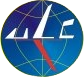 